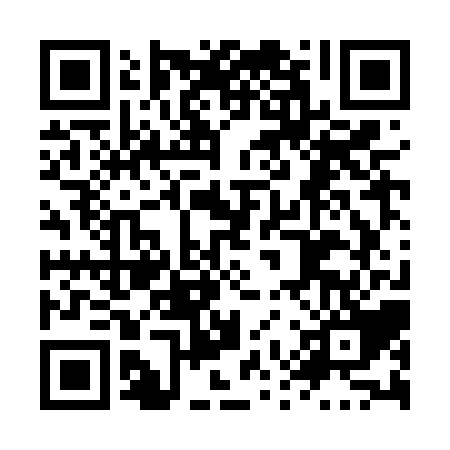 Ramadan times for Avonmore, Alberta, CanadaMon 11 Mar 2024 - Wed 10 Apr 2024High Latitude Method: Angle Based RulePrayer Calculation Method: Islamic Society of North AmericaAsar Calculation Method: HanafiPrayer times provided by https://www.salahtimes.comDateDayFajrSuhurSunriseDhuhrAsrIftarMaghribIsha11Mon6:206:207:561:445:347:327:329:0812Tue6:186:187:541:435:357:347:349:1013Wed6:156:157:521:435:377:367:369:1214Thu6:136:137:491:435:387:377:379:1415Fri6:106:107:471:425:407:397:399:1616Sat6:086:087:441:425:417:417:419:1817Sun6:056:057:421:425:437:437:439:2018Mon6:026:027:391:425:447:457:459:2219Tue6:006:007:371:415:467:477:479:2420Wed5:575:577:351:415:477:497:499:2621Thu5:545:547:321:415:497:507:509:2822Fri5:525:527:301:405:507:527:529:3123Sat5:495:497:271:405:527:547:549:3324Sun5:465:467:251:405:537:567:569:3525Mon5:435:437:221:405:557:587:589:3726Tue5:415:417:201:395:568:008:009:3927Wed5:385:387:181:395:578:018:019:4128Thu5:355:357:151:395:598:038:039:4429Fri5:325:327:131:386:008:058:059:4630Sat5:295:297:101:386:018:078:079:4831Sun5:275:277:081:386:038:098:099:501Mon5:245:247:051:376:048:118:119:532Tue5:215:217:031:376:068:128:129:553Wed5:185:187:011:376:078:148:149:574Thu5:155:156:581:376:088:168:1610:005Fri5:125:126:561:366:098:188:1810:026Sat5:095:096:531:366:118:208:2010:047Sun5:065:066:511:366:128:218:2110:078Mon5:035:036:491:356:138:238:2310:099Tue5:005:006:461:356:158:258:2510:1210Wed4:574:576:441:356:168:278:2710:14